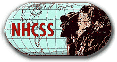 New Hampshire Council for the Social Studies            Advancing Social Studies Education in New HampshireMISSION STATEMENTThe NHCSS is dedicated to developing an active and informed citizenry by strengthening and supporting social studies education in New Hampshire through all parts of the social studies—civics, economics, geography, history, sociology, psychology, archaeology, anthropology and law.NHCSS TEACHER OF THE YEAR AWARDThe NHCSS Teacher of the Year will be awarded a year's membership in NHCSS, will be recognized at the NHCSS Annual Conference in the fall, and will receive a cash award. In addition, they will be recognized at the New Hampshire "Excellence in Education Program" (known as the "EDies") in June the following year and will have a table for them and their family at the event. ​Nominees for the NHCSS Teacher of the Year should…demonstrate the ability of help young people understand the importance of the social studiesparticipate in social studies-related activities in the life of the school communityhave a record of involvement and achievement as a social studies professional beyond the individual's own classroom and schooland must currently teach K-12 social studies in New Hampshire.Name of Applicant: ___________________________________________________School/Organization of Affiliation: _____________________________________Address: ____________________________________________________________Phone: _______________________________  E-mail: _______________________________On additional pages, please write a letter of intent and provide any supporting evidence of the nomination (maximum 10 pages).Please mail the completed packet by March 15 to the NHCSS President, at nhcss.president@gmail.com.Signature: _______________________________ Date: _______________________